Dogs NT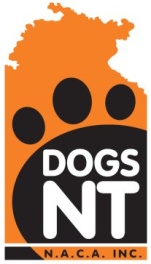 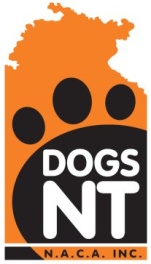 BASIC COURSE FOR BREEDERSYour Prefix Application will take approximately 12 weeks for approval. Please apply for your Prefix in plenty of time before mating your bitch.As of 30 June 2016 – Prefixes will only be issued to members who have had 12 months continuous membership of DogsNT or recognized ANKC affiliates.Instructions for completing the breeder’s course book.The document is required to be completed with Microsoft Word.The areas in which text are to be entered is automatically expanding to allow the capture of your text input.Additional pages will be added automatically to allow for the entry.Ensure your details are clearly marked on the course book and that all contact details are included.Payment must be made prior to or at the same time of submission.Incomplete sections will receive no score.Passing score is 85%.Questions requiring checked boxes will respond to a click and allow you to ‘check/uncheck’ the box.Questions that require a ‘YES/NO’ response with show a drop down box allowing you to select ‘YES’ or ‘NO’.Question that require a ‘TRUE/FALSE’ response will show a drop down box allowing you to select ‘TRUE’ or ‘FALSE’.If you experience difficulty in completing the electronic form, you may use additional paper, clearly nominate the question and write your answer on the paper.The completed work book and exam must be submitted together to DogsNT. Note:When selecting between say a checkbox or a yes/no combo box and a text entry box, you may need to re-focus the mouse by clicking/double clicking some of the question text.  Usually this will allow you to enter text in the document again.BASIC COURSE FOR BREEDERS(If a Prefix is to be in joint names BOTH parties must complete and 
submit a separate exam paper. Attach both exam papers to the one 
Prefix Application form)The answer to most of the questions in the following Open Book Questionnaire can be found in the Breeders Education Booklet. Please ensure that you read the entire Booklet carefully and understand fully what you have read.Please note Dogs NT  Rules 7.2 KENNEL PREFIX Your Prefix Application will take approximately 12 weeks for approval. Please apply for your Prefix in plenty of time before mating your bitchAs of 30 June 2016 – Prefixes will only be issued to members who have had 12 months continuous membership of DogsNT or recognized ANKC affiliates.WHY BREED?What must be our first consideration in breeding?Should one attempt to breed from a dog of poor type in order to recoup financial outlay?What three major considerations would you be sure your dogs possessed in order to confidently breed a litter?Answer the following question/s by placing an X in one boxIn breeding pure bred dogs do you:Want to breed quality dogs? 						Want to make profits?							Want to let children see a litter born? 					Want your bitch to have a litter before being spayed?		Want to share the joy your bitch has brought to you?			HEALTH & CARE OF BREEDING STOCKWhat special attention should the bitch receive up to and immediately prior to breeding?What is the main cause for lack of conception?Answer the following questions by placing an X in one boxIs it appropriate for the bitch to have her first litterOn her first season?			At maturity?				Under 12 months?			Over six years?			What is the gestation period (term of pregnancy) in dogs?Approximately 9 weeks?		Approximately 90 days?		Approximately 9 months?		Between 30-35 days?			HEREDITARY DISEASESWhich heritable defects are known to most commonly affect your own breed?What steps should you take to ensure that you will not be the breeder of affected stock?What steps should you take if one of your own dogs or a dog bred by you develops a serious hereditary defect?GENETICSComplete the following:BEGETS LIKEBEGETS QUALITYWhich genes can appear in visible form in each second generation?Which factors suppress the expression of recessive factors?Answer the following questions by placing an X in one boxWhat proportion of the pups’ genetic material is derived from their mother?50%?					75%?					All?					None?					Answer questions 16 – 18 YES or NOShould you breed a dog and a bitch with the same genetic faults?     If any close ancestors of your dog or bitch have died young or from some serious 	inherited defect, should you breed from them  	Should you inform prospective puppy purchasers about hereditary problems in your breed?		THE BROOD BITCHWhich four major features must be present in a breeding bitch of stud ability?Why does the brood bitch have more influence on her puppies than the sire?THE STUD DOGWhat particular features will you require in the dog which you will mate your own bitch in order to overcome her major shortcomings?How will you be able to predict the possibilities of an unused stud dog being able to provide the features you want in your pups?Answer the following question YES or NOShould you purchase a good dog and then put it over a mediocre bitch	Answer the following question by placing an X in one (1) boxIn choosing the stud dog, should heExcel in breed type and soundness?	Have imported ancestors?		Be known to sire large litters?		Have won a ribbon last week?		CONCEPTION, PREGNANCY & WHELPINGAnswer questions 25 -28 YES or NOIs the first day of your bitch’s season when?You notice your male taking more notice than usual			First show of colour							When the Vulva swells.						Should you exercise your bitch in the latter stages of pregnancy?	Should you breed an obese or unfit bitch?					Should the bitch be bred on consecutive seasons				Should you breed with an orphaned or hand reared pup if you do not know the background circumstances?								Should you breed a dog or bitch with an aggressive temperament?	After mating how long does it take for the eggs to mature		What is the average lapse of time between show of colour and mating?A maiden bitch is best mated to an inexperienced male dog?			Describe a well-designed whelping box (Attached your drawing if preferred)What are the first signs that whelping is imminent?How long after the commencement of second stage labour should first pup be born?Answer the following question by placing an X in one boxHow long should you allow your bitch to labour over the birth of a puppy before calling the Vet.One hour?				Three Hours?				Five Hours?				Twenty Four Hours?			Should bitches be allowed to eat placentas?Within what time after whelping are colostrums available to the puppies from the bitch?WEANING, SELECTION AND SALE OF PUPPIESAt what age should weaning commence?When should worming take place?At what age should puppies first be vaccinated?Answer the following question by placing an X in one boxFive weeks?				Six weeks?				Eight weeks?				Twelve weeks?			At what age do puppies teeth begin to occur?When should you start socializing your puppies?At what age can you puppy leave home?What are some of the things you can do to socialize puppies before they leave home?What important things should you ascertain from the buyers of your pups?What information and paperwork should you provide to the purchaser of one of your pups. Would you offer a submissive puppy to a family with boisterous children?NAMESIGNATUREMEMBERSHIP NUMBERBREEDADDRESSFor office use onlyFor office use onlyDATE RECEIVEDMARKED